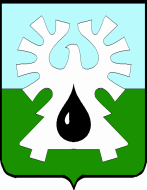 
ГОРОДСКОЙ ОКРУГ УРАЙХАНТЫ-МАНСИЙСКОГО АВТОНОМНОГО ОКРУГА – ЮГРЫДУМА ГОРОДА УРАЙРЕШЕНИЕ от 26 апреля  2022 года                                                       	                       № 48О награждении Благодарственным письмом Думы города УрайРассмотрев материалы, представленные для награждения Благодарственным письмом Думы города Урай, и в соответствии с Положением о наградах и званиях города Урай, принятым  решением Думы города Урай от 24 мая 2012 года № 53, Дума города Урай решила:1. Наградить Благодарственным письмом Думы города Урай: 1) за высокие достижения в профессиональной деятельности и в связи с 25-летием со дня образования акционерного общества «Урайтеплоэнергия» Гафарову Светлану Фидаиловну, оператора водогрейных (паровых) котлов 5 разряда производственной службы котельного оборудования акционерного общества «Урайтеплоэнергия»;2) за многолетнюю добросовестную, плодотворную работу, направленную на развитие и популяризацию детских шахмат, в том числе – детей с ОВЗ в городе Урай, в Ханты-Мансийском автономном округе – Югре и Российской ФедерацииСлойку Владимира Львовича, руководителя инициативной группы «Шахматы для детей», судьи второй категории по виду спорта «Шахматы», сооснователя онлайн - школы Валентины Акишиной «Шахматы для детей».   2. Опубликовать настоящее решение в газете «Знамя».Председатель Думы города Урай                                                 А.В. Величко